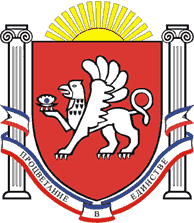 РЕСПУБЛИКА    КРЫМРАЗДОЛЬНЕНСКИЙ  РАЙОНАДМИНИСТРАЦИЯ   ЗИМИНСКОГО  СЕЛЬСКОГО ПОСЕЛЕНИЯ       ПОСТАНОВЛЕНИЕ  № 50от 18  июня 2019 года                                          с. Зимино                                            О помещениях, безвозмездно предоставляемых по заявкам зарегистрированных кандидатов, избирательных объединений, зарегистрировавших списки кандидатов, для встреч с избирателями при проведении выборов в единый день голосования 08 сентября 2019 года       На основании пунктов 1 и 3 статьи 53 Федерального закона от 12 июня 2002 года № 67-ФЗ «Об основных гарантиях избирательных прав и права на участие в референдуме граждан Российской Федерации», Федерального закона от 19 июня 2004 года № 54-ФЗ «О собраниях, митингах, демонстрациях, шествиях и пикетированиях», частей 1 и 3 статьи 56  Закона Республики Крым от 26 февраля 2019 года № 572-ЗРК/2019 «О выборах депутатов Государственного Совета Республики Крым», частей 1 и 3 статьи 65 Закона Республики Крым от 05 июня 2014 года № 17-ЗРК «О выборах депутатов представительных органов муниципальных образований в Республике Крым» ,Администрация Зиминского сельского поселения  ПОСТАНОВЛЯЕТ:1. Определить помещения, находящиеся в муниципальной собственности, безвозмездно предоставляемые собственниками, владельцами этих помещений на время, устанавливаемое соответствующей избирательной комиссией Раздольненского района Республики Крым, по заявкам зарегистрированных кандидатов, избирательных объединений, зарегистрировавших списки кандидатов, для проведения публичных мероприятий в форме собраний при проведении выборов в единый день голосования 08 сентября 2019 года  (приложение  1).Рекомендовать собственникам и владельцам помещений, указанных в пункте 1 настоящего постановления:Рассматривать заявки на предоставление помещений для проведения встреч с избирателями в течение трех дней со дня подачи и обеспечить равные возможности для зарегистрированных кандидатов, избирательных объединений, зарегистрировавших списки кандидатов, при проведении агитационных публичных мероприятий.В случае предоставления помещения зарегистрированному кандидату, избирательному объединению не позднее дня, следующего за днем предоставления помещения, уведомлять в письменной форме соответствующую избирательную комиссию о факте предоставления помещения, об условиях, на которых оно было предоставлено, а также о том, когда это помещение может быть предоставлено в течение агитационного периода другим зарегистрированным кандидатам, избирательным объединениям.3. Направить настоящее постановление в территориальную избирательную комиссию Раздольненского района Республики Крым.4. Контроль за исполнением настоящего постановления оставляю за собой.5. Опубликовать настоящее постановление на официальном сайте Администрации Зиминского  сельского поселения в сети Интернет (http://Зиминское-сп.рф/), а также на информационных стендах населенных пунктов Зиминского  сельского поселения не позднее чем через пять дней со дня его принятияПредседатель Зиминского   сельского совета – глава АдминистрацииЗиминского   сельского поселения                                       Б.М.Андрейчук                 Приложениек постановлению Администрации                                                                                          Зиминского сельского поселения                      от 18.06.2019 № 50Переченьпомещений, предоставляемых по заявкам зарегистрированных кандидатов, избирательных объединений, зарегистрировавших списки кандидатов, для проведения публичных мероприятий в форме собраний при проведении выборов в единый день голосования 08 сентября 2019 года№ п/пНаименование и место расположения помещения1Помещение  по ул.Гагарина, 33, с.Зимино